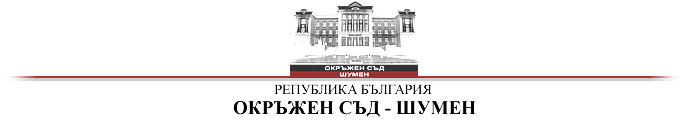 З  А  П  О  В  Е  ДРД-07№78/14.05.2020 г.София Радославова – Административен ръководител - председател на Окръжен съд - Шумен на основание чл.86 ал.1, т.1  от Закона за съдебната власт във връзка с решение на СК на ВСС по протокол № 10/16.03.2020 г., с което е допълнено решение по протокол № 15/12.05.2020 г.Н А Р Е Ж Д А М :1.Допълвам Заповед РД – 07 № 76/13.05.2020 г. на Административния ръководител – председател на Окръжен съд- Шумен:1.1. Относно достъпа до съдебната палата, както следва:-Допускане на участниците в процесите да става 5 минути преди започване на конкретното дело. Може да се допуснат и участници в следващите максимум две дела, насрочени в едно заседание, когато е възможно да се спази дистанцията между лицата, съгласно указанията на здравните органи, както и когато коридора пред съдебната зала е с постоянно проветряване;-Участниците в процеса следва да изчакват пред съдебната сграда в случаите, когато е невъзможно спазване на дистанция между лицата, съгласно указанията на здравните органи, както и когато коридора пред съдебната зала не е с постоянно проветряване.1.2.Относно дезинфекциране на общите части на съдебната палата:-Да се извършва задължителна дезинфекция на входовете и коридорите на палатата по предварително изготвен график за почистване, разпределен между  чистачите на съответните органи на съдебна власт, ползващи сградата;- Да се извършва задължителна дезинфекция на прилежащите части към съдебната палата от работника по поддръжка през работния ден и след приключването му;- Да се извършва задължително дезинфекциране на всички помещения в съдебната сграда, в конвойните помещенията и помещенията на съдебната охрана през работния ден и след приключването му;-Дезинфекцията и последващото проветряване на всички работни помещения да се извършва без присъствие на магистрати, съдебни служители, адвокати и граждани, във времето на обявения график на всеки орган на съдебна власт, а на съдебните зали – между делата в заседанието или съобразно разпорежданията на председателите на съдебните състави. 2.Възлагам на арх.Галена Тодорова – „Управител съдебни сгради“  да осъществява контрол за извършване на дезинфекция на общите прилежащите части на сградата и изготвянето на график на чистачите от съответните органи на съдебна власт, ползващи сградата.3.На интернет-страницата на съда да се публикуват  „Правила и мерки за работата на съдилищата в условията на пандемия“, приети от Съдийска колегия на ВСС  на 12.05.2020 г.4.Системният администратор да  публикува на интернет страницата настоящата заповед и посочените в т.3  правила и  мерки. Контрол по изпълнение на Заповедта ще се извършва от Административния  ръководител – Председател на ОСШ. Със Заповедта да се запознаят всички магистрати и съдебни служители от Окръжен съд – Шумен.Копие от същата да се изпрати за сведение на ОЗ „Охрана“ - Шумен,  на Районен съд- Шумен,  Окръжна прокуратура – Шумен, Районна прокуратура – Шумен.					СОФИЯ РАДОСЛАВОВА:АДМИНИСТРАТИВЕН РЪКОВОДИТЕЛ -                                     		ПРЕДСЕДАТЕЛ НА 					ОКРЪЖЕН СЪД - ШУМЕН 